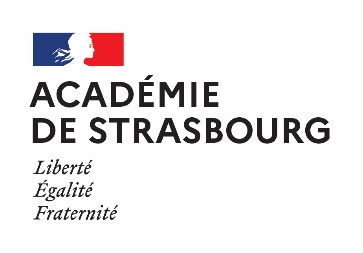 FICHE DE POSTEPROFESSEUR (F/H) en arts appliquésDate de publication : sept 2022INTITULE DU RECRUTEUR : Rectorat de l’académie de Strasbourg – Bureau DPE3ORGANISME DE RATTACHEMENT : 
Ministère de l'Éducation nationaleCATEGORIE : Poste ouvert aux contractuels (F/H)EMPLOI TYPE* : K2107 – K2009DESCRIPTIF DU POSTE (Missions - Activités principales) :Mission : Enseigner les arts appliqués en lycée.Activités principales : Enseigner les arts appliqués en mettant en œuvre les programmes de l’Education nationale.Contribuer à l'éducation des jeunes en vue de favoriser leur insertion professionnelle et sociale.Travailler au sein d’une communauté éducative.COMPETENCES PROFESSIONNELLES SOUHAITEES :- Maîtriser la langue française dans le cadre de son enseignement. - Maîtriser les savoirs disciplinaires et leur didactique. - Construire, mettre en œuvre et animer des situations d'enseignement et d'apprentissage prenant en compte la diversité des élèves. - Organiser et assurer un mode de fonctionnement du groupe favorisant l'apprentissage et la socialisation des élèves. - Évaluer les progrès et les acquisitions des élèves. DIPLÔMES REQUIS :Licence ou master SPECIFICITES DU POSTE :Type de contrat : CDDPOUR CANDIDATER :Veuillez déposer votre candidature (cv + lettre de motivation + pièces obligatoires au format PDF) sur le site ACLOE Strasbourg https://applications.ac-strasbourg.fr/acloe/do/candidat, en sélectionnant la discipline « arts appliqués ».Pour plus d’information : https://www.ac-strasbourg.fr/recrutement-122569